Образец№ 1ОПИС наприложенитекъмофертатана………………………………..документизаучастие в процедураза				  	(наименованиенаучастника)възлаганенаобщественапоръчка с предмет: „……………………………………………“[дата]													ПОДПИС					ПЕЧАТ[име и фамилия][качествонапредставляващияучастника]Образец № 2Стандартен образец за единния европейски документ за обществени поръчки (еЕЕДОП)Приложен по електронен път чрез отделни файлове (espd-request) с останалата документация заобществената поръчка.Образец № 3ДО………………………………предложение за изпълнение на поръчката в съответствие с техническите спецификации и изискванията на участниказа участие в обществена поръчка с предмет:……………………………………………………………………………………………от .......................................................................................................................................................(наименование на участника)и подписано.......................................................................................................................................................................................................................................................................................(трите имена)в качеството му на .....................................................................................................................(на длъжност)с ЕИК/БУЛСТАТ ............................................................................................................УВАЖАЕМИ ДАМИ И ГОСПОДА,След като се запознах(ме) с изискванията в документацията и условията за участие в процедурата за възлагане на обществена поръчка с предмет „……………………………“(посочва се наименованието на поръчката), Заявявам/е, че:1. Желаем да участваме в обществена поръчка с предмет: „………………………………….“ (посочва се наименованието на поръчката).2. При подготовката на настоящото предложение сме спазили всички изисквания на Възложителя за нейното изготвяне.3. Декларираме, че това предложение е със срок на валидност ……………… (………………….) месеца, считано от крайния срок за получаване на оферти, посочен в обявлението за процедурата4. Декларираме, че сме запознати с проекта на договора за възлагане на обществената поръчка, приемамe го без възражения и ако участникът, когото представлявамe, бъде определен за изпълнител, ще сключим договора изцяло в съответствие с проекта, приложен към документацията за обществената поръчка, в законоустановения срок.5. Декларираме, че при изготвяне на офертата са спазени задълженията свързани с данъци и осигуровки, закрила на заетостта и условията на труд.6. В случай, че бъдем определени за изпълнител на поръчката гарантираме, че сме в състояние да изпълним поръчката в следните срокове:……………………………..календарни дни, който включва времето от подписване на Протокол за откриване на строителна площадка и определяне на строителна линия и ниво на строежа до подписването на Констативен акт за установяване годността за приемане на строежа (част, етап от него) – Приложение № 15 към чл. 7, ал. 3, т. 15 от Наредба № 3 от 31 юли 2003 година.ВАЖНО!!!!Възложителят определя максимален срок за изпълнение 12 (дванадесет) месеца (360 календарни дни при константа на брой дни в месеца 30). При изготвяне на своите предложения участниците следва задължително да се съобразят с така посочения максимален срок за изпълнение на поръчката.Участникът предлага срок за изпълнение на поръчката в календарни дни като цяло число. Ще бъдат отстранени предложения, в които срокът за изпълнение е предложен в различна мерна единица, и/или е констатирано разминаване между предложения срок за изпълнение и линейния график и/или предложеният срок за изпълнение превишава посоченият максимален срок за изпълнение на поръчката.7.Към настоящото представяме предложение за изпълнение на поръчката (Техническо предложение) в съответствие с техническата спецификация и изискванията на възложителя:……………………………………………………………………………………………….Към Техническото предложение прилагаме линеен календарен график, съобразен с горното условие, и диаграма на работната ръка, изготвени в съответствие с поставените изисквания.В случай, че бъдем определени за изпълнител, ние ще представим всички документи, необходими за подписване на договора съгласно документацията за участие в посочения срок от възложителя.Гаранционните срокове за обекта ще съответстват на сроковете, съгласно чл. 20, ал. 3 и ал. 4 от Наредба № 2 от 31 юли 2003 г. за въвеждане в експлоатация на строежите в Република България и минимални гаранционни срокове за изпълнени строителни и монтажни работи, съоръжения и строителни обекти и няма да бъдат по-кратки от посочените там.Удостоверяваме и потвърждаваме, че:-  Ще подписваме съответните актове и протоколи по време на строителството, съгласно Наредба № 3/2003 г. за съставяне на актове и протоколи по време на строителството и договорните условия на договора;- Строително-монтажните работи (СМР) ще бъдат изпълнени  в съответствие със съществените изисквания към строежите, определени чрез Закона за устройство на територията (ЗУТ), както и другото приложимо действащо законодателство в областта на строителството.8. За изпълнение предмета на поръчката прилагаме документ за упълномощаване, когато лицето, което подава офертата, не е законният представител на участника – оригинал/нотариално заверено копие (попълва се в зависимост от приложения документ).Дата : ___________  г.                             		Подпис и печат :............................. (длъжност и име)Образец № 4ДО…………….Ценово предложениЕза участие в обществена поръчка с предмет:„……………………………………………………“от .......................................................................................................................................................(наименование на участника)и подписано.......................................................................................................................................................................................................................................................................................(трите имена)в качеството му на .....................................................................................................................(на длъжност)с ЕИК/БУЛСТАТ ............................................................................................................УВАЖАЕМИ ДАМИ И ГОСПОДА,1. За изпълнение на обществена поръчка с предмет:  „…………………………………………….“,предлагаме ОБЩА ЦЕНА: …………………....... (…………………………..) левабезДДС или ………….. (…………………) с включен ДДС, разпределена както следва:2. Предложената обща цена е формирана съгласно Количествено-стойностната сметка (Образец № 4.1 – приложен към офертата ни, представляваща ценови параметри), изготвена съгласно одобрения инвестиционен проект и представляваща неразделна част от настоящото ценово предложение.3. Посочените цени включват всички разходи за точното и качествено изпълнение на строително-монтажните дейности в съответствие с нормите и нормативите действащи в Република България. Цените са посочени в български лева. 4. Предложените цени са определени при пълно съответствие с условията от документацията и спецификация по процедурата.5. Задължаваме се, ако нашата оферта бъде приета и сме определени за изпълнители, да изпълним услугата и строителството, съгласно сроковете и условията, залегнали в договора. Декларираме, че сме съгласни заплащането да става съгласно клаузите залегнали в (проектно) договора, като всички наши действия подлежат на проверка и съгласуване от страна на Възложителя, вкл. външни за страната органи.6. При условие, че бъдем избрани за Изпълнител на обществената поръчка, не по-късно от датата на сключване на договора ние се задължаваме да представим:Гаранция за изпълнение по договора в размер на 1 % от предложената обща цена.До подготвяне на официалния договор, тази оферта, заедно с потвърждението от Ваша страна за възлагане на договора ще формират обвързващо споразумение между двете страни.Приложение:Количествено-стойностна сметка (КСС) по Образец № 5.Дата: ..............................                             ПОДПИС И ПЕЧАТ: ..............................ОБЩИНА СИМЕОНОВГРАД6490, Симеоновградпл.”Шейновски” № 3тел.:03781/23-41; факс 03781/20-06e-mail: obshtina_Simeonovgrad@abv.bg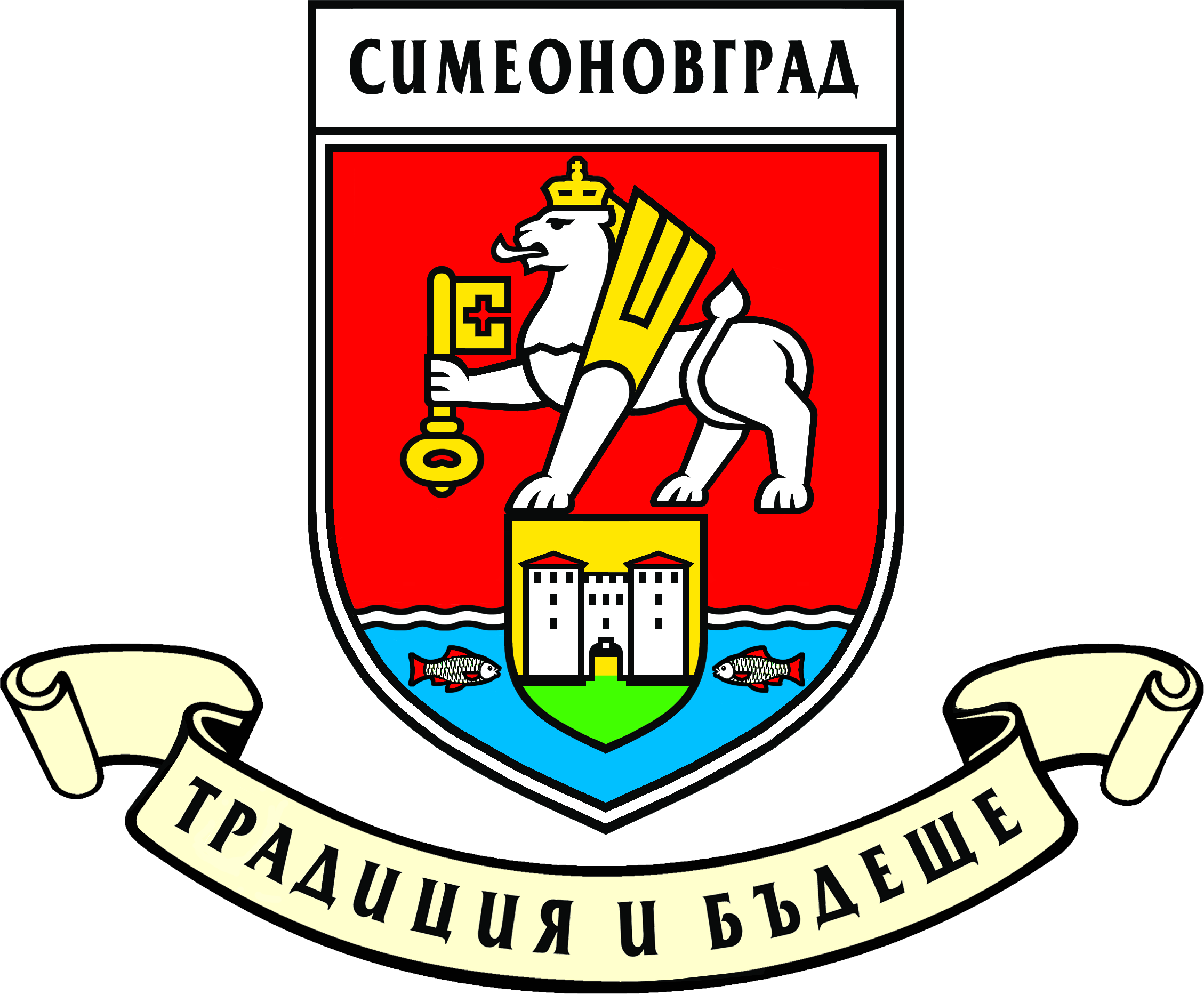 SIMEONOVGRAD MUNICIPALITY6490, Simeonovgrad”Sheinovski” sq. № 3tel.:+359 3781/23-41; fax.: +359 3781/20-06www.simeonovgrad.bg№Наименование на документаОБЩИНА СИМЕОНОВГРАД6490, Симеоновградпл.”Шейновски” № 3тел.:03781/23-41; факс 03781/20-06e-mail: obshtina_Simeonovgrad@abv.bgSIMEONOVGRAD MUNICIPALITY6490, Simeonovgrad”Sheinovski” sq. № 3tel.:+359 3781/23-41; fax.: +359 3781/20-06www.simeonovgrad.bgОБЩИНА СИМЕОНОВГРАД6490, Симеоновградпл.”Шейновски” № 3тел.:03781/23-41; факс 03781/20-06e-mail: obshtina_Simeonovgrad@abv.bgSIMEONOVGRAD MUNICIPALITY6490, Simeonovgrad”Sheinovski” sq. № 3tel.:+359 3781/23-41; fax.: +359 3781/20-06www.simeonovgrad.bgОБЩИНА СИМЕОНОВГРАД6490, Симеоновградпл.”Шейновски” № 3тел.:03781/23-41; факс 03781/20-06e-mail: obshtina_Simeonovgrad@abv.bgSIMEONOVGRAD MUNICIPALITY6490, Simeonovgrad”Sheinovski” sq. № 3tel.:+359 3781/23-41; fax.: +359 3781/20-06www.simeonovgrad.bgИзвършване на СМР, включително вертикална планировка и необходимо присъщите доставки, за обект: „Реконструкция и модернизация на детска градина „Зорница“ – гр. Симеоновград“, в изпълнениенапроектнаобщинаСимеоновград, финансиранпоподмярка 7.2 отмярка 7 от ПРСР 2014-2020Извършване на СМР, включително вертикална планировка и необходимо присъщите доставки, за обект: „Реконструкция и модернизация на детска градина „Зорница“ – гр. Симеоновград“, в изпълнениенапроектнаобщинаСимеоновград, финансиранпоподмярка 7.2 отмярка 7 от ПРСР 2014-2020Извършване на СМР, включително вертикална планировка и необходимо присъщите доставки, за обект: „Реконструкция и модернизация на детска градина „Зорница“ – гр. Симеоновград“, в изпълнениенапроектнаобщинаСимеоновград, финансиранпоподмярка 7.2 отмярка 7 от ПРСР 2014-2020Извършване на СМР, включително вертикална планировка и необходимо присъщите доставки, за обект: „Реконструкция и модернизация на детска градина „Зорница“ – гр. Симеоновград“, в изпълнениенапроектнаобщинаСимеоновград, финансиранпоподмярка 7.2 отмярка 7 от ПРСР 2014-2020№ДейностНачиннафинансиранеЦена в левабез ДДС1.Изпълнение на строително-монтажни работиПРСР 2014-2020 г. ………….2.Вертикална планировкаПРСР 2014-2020 г. ………….3.Доставка съоръженияПРСР 2014-2020 г. ………….Общастойностзаизпълнениенапоръчката: Общастойностзаизпълнениенапоръчката: Общастойностзаизпълнениенапоръчката: ………….